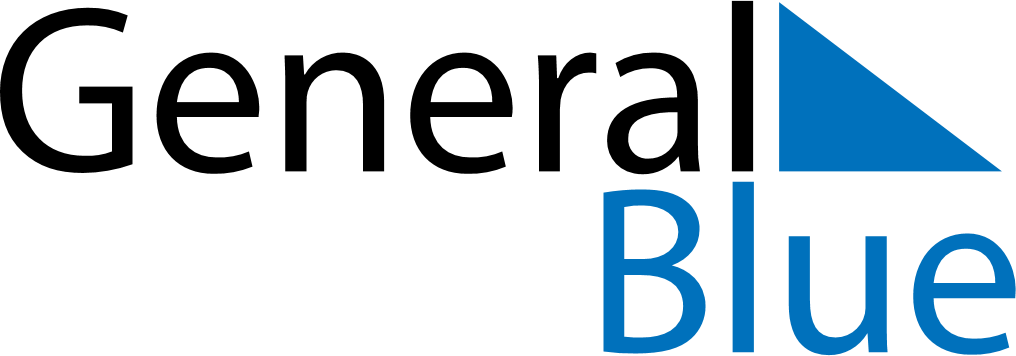 February 2024February 2024February 2024February 2024February 2024February 2024Kadan, Ustecky kraj, CzechiaKadan, Ustecky kraj, CzechiaKadan, Ustecky kraj, CzechiaKadan, Ustecky kraj, CzechiaKadan, Ustecky kraj, CzechiaKadan, Ustecky kraj, CzechiaSunday Monday Tuesday Wednesday Thursday Friday Saturday 1 2 3 Sunrise: 7:42 AM Sunset: 4:57 PM Daylight: 9 hours and 14 minutes. Sunrise: 7:41 AM Sunset: 4:59 PM Daylight: 9 hours and 18 minutes. Sunrise: 7:39 AM Sunset: 5:01 PM Daylight: 9 hours and 21 minutes. 4 5 6 7 8 9 10 Sunrise: 7:38 AM Sunset: 5:03 PM Daylight: 9 hours and 24 minutes. Sunrise: 7:36 AM Sunset: 5:04 PM Daylight: 9 hours and 27 minutes. Sunrise: 7:35 AM Sunset: 5:06 PM Daylight: 9 hours and 31 minutes. Sunrise: 7:33 AM Sunset: 5:08 PM Daylight: 9 hours and 34 minutes. Sunrise: 7:32 AM Sunset: 5:10 PM Daylight: 9 hours and 37 minutes. Sunrise: 7:30 AM Sunset: 5:11 PM Daylight: 9 hours and 41 minutes. Sunrise: 7:28 AM Sunset: 5:13 PM Daylight: 9 hours and 44 minutes. 11 12 13 14 15 16 17 Sunrise: 7:27 AM Sunset: 5:15 PM Daylight: 9 hours and 48 minutes. Sunrise: 7:25 AM Sunset: 5:17 PM Daylight: 9 hours and 51 minutes. Sunrise: 7:23 AM Sunset: 5:18 PM Daylight: 9 hours and 55 minutes. Sunrise: 7:21 AM Sunset: 5:20 PM Daylight: 9 hours and 58 minutes. Sunrise: 7:19 AM Sunset: 5:22 PM Daylight: 10 hours and 2 minutes. Sunrise: 7:18 AM Sunset: 5:24 PM Daylight: 10 hours and 5 minutes. Sunrise: 7:16 AM Sunset: 5:25 PM Daylight: 10 hours and 9 minutes. 18 19 20 21 22 23 24 Sunrise: 7:14 AM Sunset: 5:27 PM Daylight: 10 hours and 13 minutes. Sunrise: 7:12 AM Sunset: 5:29 PM Daylight: 10 hours and 16 minutes. Sunrise: 7:10 AM Sunset: 5:30 PM Daylight: 10 hours and 20 minutes. Sunrise: 7:08 AM Sunset: 5:32 PM Daylight: 10 hours and 24 minutes. Sunrise: 7:06 AM Sunset: 5:34 PM Daylight: 10 hours and 27 minutes. Sunrise: 7:04 AM Sunset: 5:36 PM Daylight: 10 hours and 31 minutes. Sunrise: 7:02 AM Sunset: 5:37 PM Daylight: 10 hours and 35 minutes. 25 26 27 28 29 Sunrise: 7:00 AM Sunset: 5:39 PM Daylight: 10 hours and 38 minutes. Sunrise: 6:58 AM Sunset: 5:41 PM Daylight: 10 hours and 42 minutes. Sunrise: 6:56 AM Sunset: 5:42 PM Daylight: 10 hours and 46 minutes. Sunrise: 6:54 AM Sunset: 5:44 PM Daylight: 10 hours and 50 minutes. Sunrise: 6:52 AM Sunset: 5:46 PM Daylight: 10 hours and 53 minutes. 